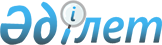 О внесении изменений и дополнений в постановление Правительства Республики Казахстан от 29 декабря 2018 года № 936 "О некоторых вопросах Министерства индустрии и инфраструктурного развития Республики Казахстан и внесении изменений и дополнений в некоторые решения Правительства Республики Казахстан"Постановление Правительства Республики Казахстан от 24 сентября 2020 года № 611.
      Правительство Республики Казахстан ПОСТАНОВЛЯЕТ:
      1. Утратил силу постановлением Правительства РК от 04.10.2023 № 862.


      2. Настоящее постановление вводится в действие со дня его подписания.
					© 2012. РГП на ПХВ «Институт законодательства и правовой информации Республики Казахстан» Министерства юстиции Республики Казахстан
				
      Премьер-МинистрРеспублики Казахстан 

А. Мамин
